PROJE ADIEĞİTİM LİDERLERİ AKADEMİSİAMACIBu proje, okul yöneticilerinin; rehberlik ve psikolojik danışma hizmetleri ve özel eğitim hizmetlerine ilişkin görevleri ile ilgili yönetsel bilgi ve becerilerini artırmayı amaçlamaktadır.BÜTÇESİ30.000 TL BAŞLANGIÇ-BİTİŞ TARİHİ01.07.2015 - 01.09.2015PROJE ÖZETİPROJE ÖZETİProje ile örgün ve yaygın eğitim kurumlarının rehberlik, psikolojik danışma ve özel eğitim hizmetlerinin niteliği artırılmak üzere örgün ve yaygın eğitim kurumları yöneticilerinin; okul rehberlik, psikolojik danışma ve özel eğitim hizmetlerine ilişkin görevleri ile ilgili yönetsel bilgi ve becerilerinin artırılması sağlanacaktır.Proje; örgün ve yaygın eğitim kurumları yöneticilerinin; okul rehberlik, psikolojik danışma ve özel eğitim hizmetlerine ilişkin görevleri ile ilgili yönetsel bilgi ve becerilerinin artırılmasıyla örgün ve yaygın eğitim kurumlarının rehberlik, psikolojik danışma ve özel eğitim hizmetlerinin niteliğinin artırılmasına yönelik olarak aşağıda yer alan aşamalarda gerçekleştirilecektir. a) Görev bölgesinde bulunan Kocasinan ilçesinde yer alan örgün ve yaygın eğitim kurumlarının öncelikle müdürleri olmak üzere tüm yöneticilerine yönelik üniversite ve ilgili kurum ve kuruluşlar ile işbirliğine gidilerek Merkez tarafından belirlenecek ve onayı alınacak takvim doğrultusunda çalıştaylar, seminerler, konferanslar, eğitimler, söyleşiler, anket çalışmaları ve araştırmalar düzenlenecektir.b) Projenin amacı doğrultusunda konuları ihtiva eden ve örgün ve yaygın eğitim kurumları yöneticilerine rehberlik yapacak “Eğitim Liderlerinin Kitabı” hazırlanarak yöneticilere verilecektir.c) İlçede yer alan örgün ve yaygın eğitim kurumları yöneticilerinin yönetsel süreçte kullanabilecekleri form ve belgeler Merkezce hazırlanarak kullanıma sunulacaktır.d) İlçede yer alan örgün ve yaygın eğitim kurumları yöneticilerinin yönetsel işlemleri ile uygulamalarının yerinde görülmesi ve gözlenmesi için kurumlar arasında ziyaretler gerçekleştirilecektir.e) Yapılacak ihtiyaç analizleri çalışmasında belirlenecek diğer ilgili çalışmalar gerçekleştirilecektir.Proje ile örgün ve yaygın eğitim kurumlarının rehberlik, psikolojik danışma ve özel eğitim hizmetlerinin niteliği artırılmak üzere örgün ve yaygın eğitim kurumları yöneticilerinin; okul rehberlik, psikolojik danışma ve özel eğitim hizmetlerine ilişkin görevleri ile ilgili yönetsel bilgi ve becerilerinin artırılması sağlanacaktır.Proje; örgün ve yaygın eğitim kurumları yöneticilerinin; okul rehberlik, psikolojik danışma ve özel eğitim hizmetlerine ilişkin görevleri ile ilgili yönetsel bilgi ve becerilerinin artırılmasıyla örgün ve yaygın eğitim kurumlarının rehberlik, psikolojik danışma ve özel eğitim hizmetlerinin niteliğinin artırılmasına yönelik olarak aşağıda yer alan aşamalarda gerçekleştirilecektir. a) Görev bölgesinde bulunan Kocasinan ilçesinde yer alan örgün ve yaygın eğitim kurumlarının öncelikle müdürleri olmak üzere tüm yöneticilerine yönelik üniversite ve ilgili kurum ve kuruluşlar ile işbirliğine gidilerek Merkez tarafından belirlenecek ve onayı alınacak takvim doğrultusunda çalıştaylar, seminerler, konferanslar, eğitimler, söyleşiler, anket çalışmaları ve araştırmalar düzenlenecektir.b) Projenin amacı doğrultusunda konuları ihtiva eden ve örgün ve yaygın eğitim kurumları yöneticilerine rehberlik yapacak “Eğitim Liderlerinin Kitabı” hazırlanarak yöneticilere verilecektir.c) İlçede yer alan örgün ve yaygın eğitim kurumları yöneticilerinin yönetsel süreçte kullanabilecekleri form ve belgeler Merkezce hazırlanarak kullanıma sunulacaktır.d) İlçede yer alan örgün ve yaygın eğitim kurumları yöneticilerinin yönetsel işlemleri ile uygulamalarının yerinde görülmesi ve gözlenmesi için kurumlar arasında ziyaretler gerçekleştirilecektir.e) Yapılacak ihtiyaç analizleri çalışmasında belirlenecek diğer ilgili çalışmalar gerçekleştirilecektir.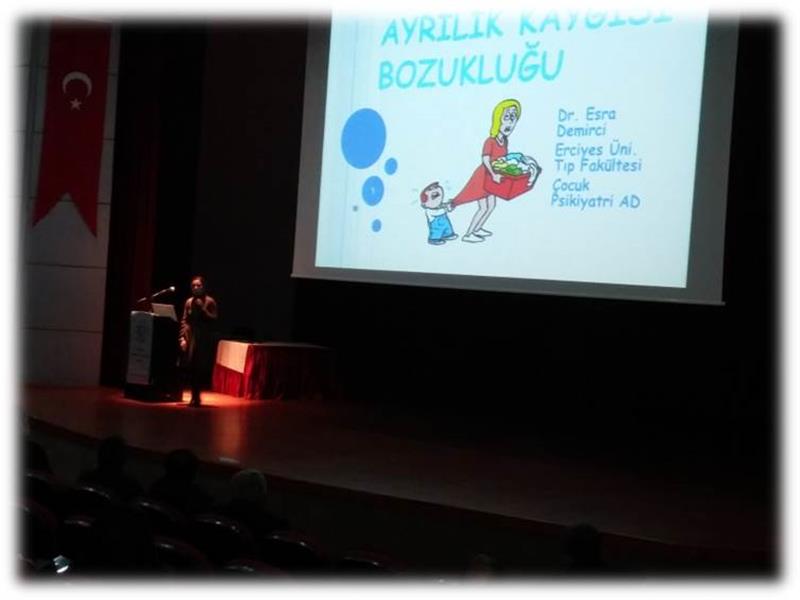 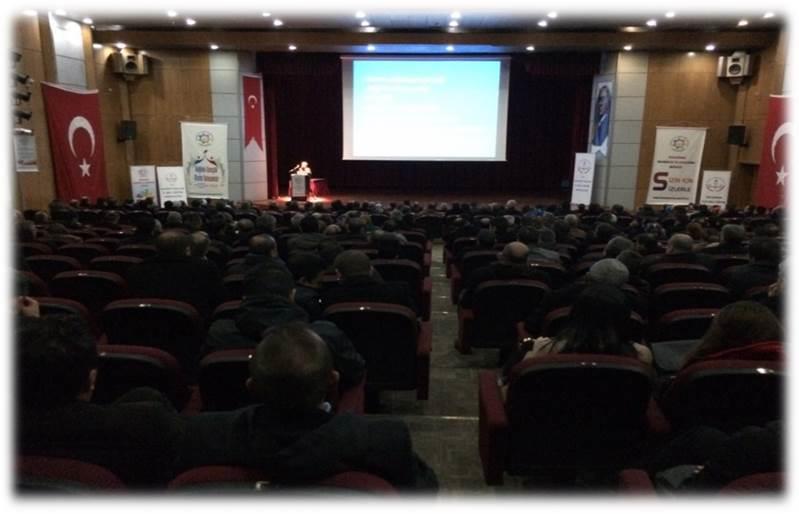 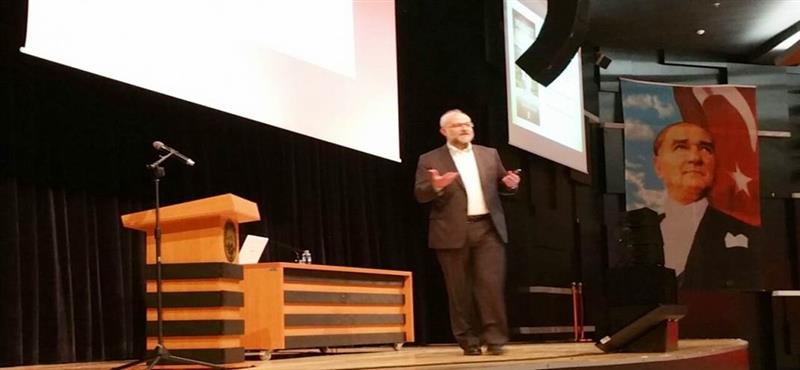 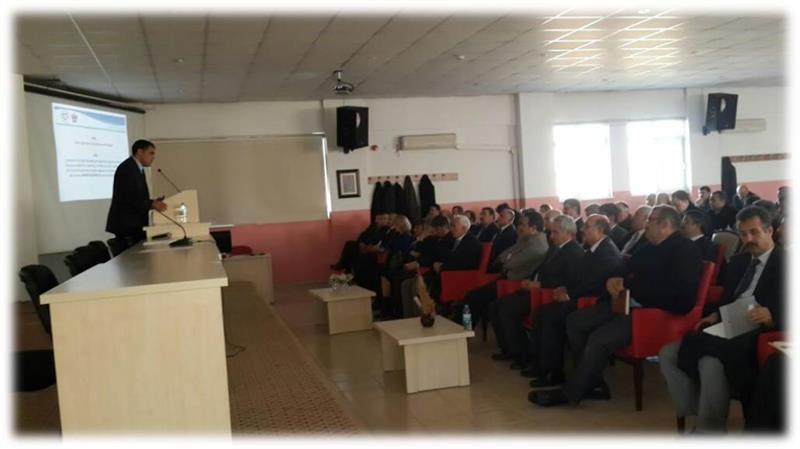 